BAPHAHT 7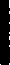 Vacva 1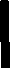 Mopyna •Anreßpa»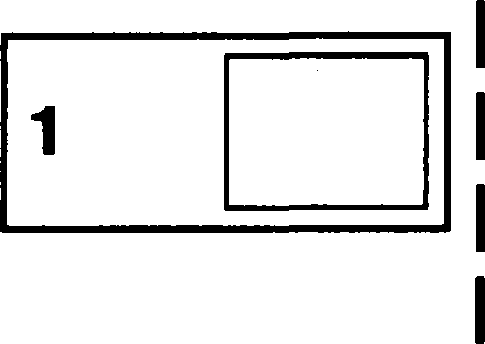 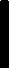 HBÑąxœes axe	eBmpame xx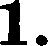 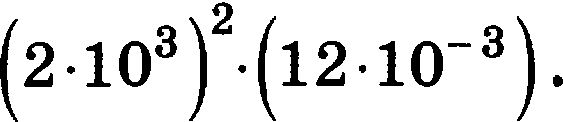 OтвeT:   	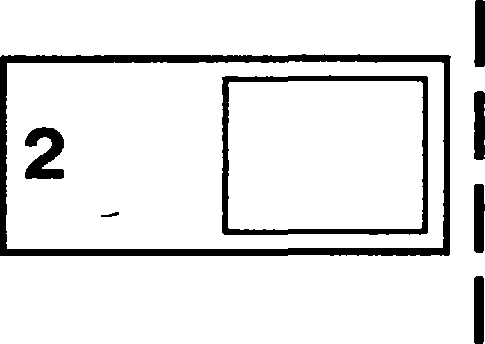 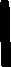 Kaxoмy  ив pa	ыx npoмeжyTкoø  npи aдлeжиT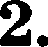 BHCflO	Î1)  [0,1; 0,2)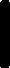 2)   [0,2; 0,3]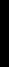                Oтøeт: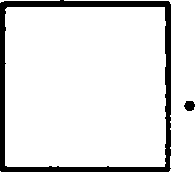 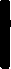 3)  [0,3;  0, 4]4)  [0, 4; 0,5]Kaxoe	в дa	tax	ıтıe ч   ceл  являeTcn в  aчeнH- eM Bьıpaжe  ия		8 -P 4)' ?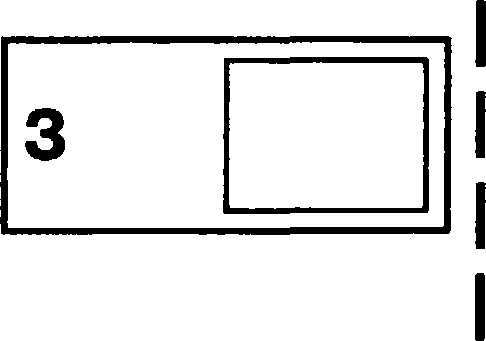 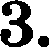 TO2) 102+88OTBeT: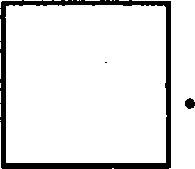 3)  102 + 484)  70 + 884.	HllЙдHTe xope  ь ypaвueu   я 7 + 8s  = —2s —5 .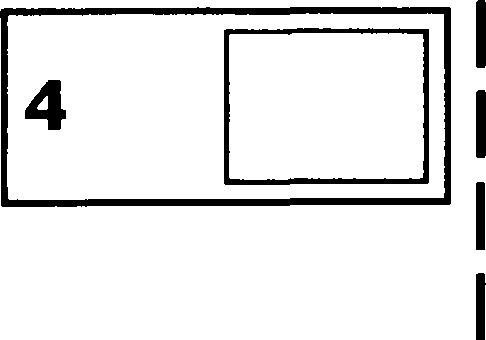 OтBeT:    	54Остановите	еоответетвие	между	графикаzти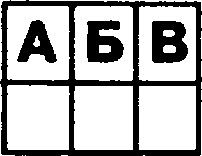 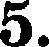 функций  и формулами,  которые их задаюv.	I ГРАФНКН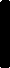 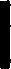 А)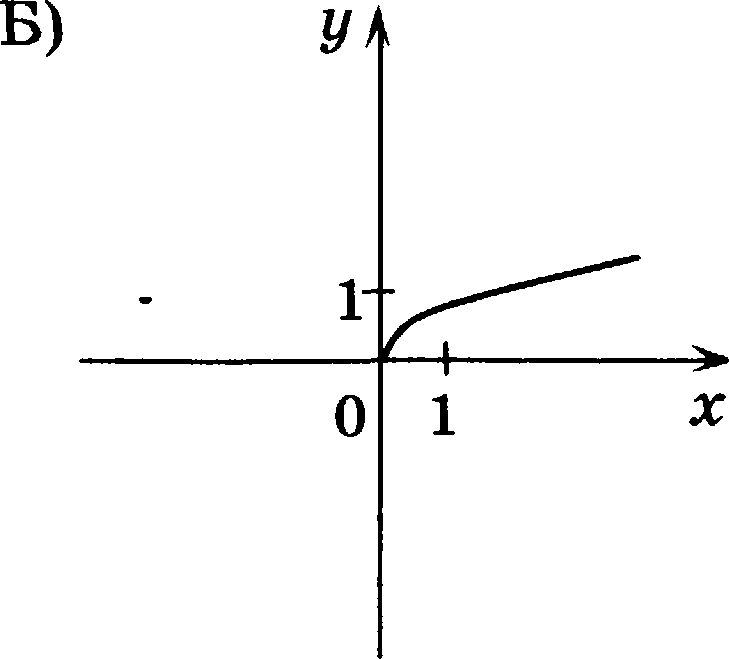 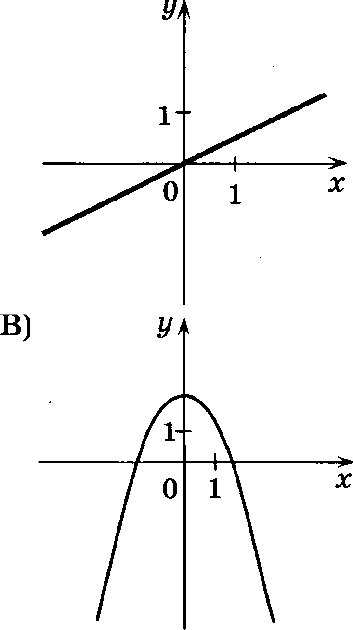 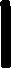 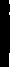 ФОРМУЛЫ = —х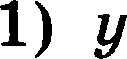 22) у = 2 — z 2	3)  у =	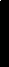 В таблице под каждой буквой укажите соответ- ) етвующий номер.	)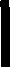 Ответ: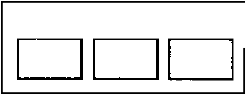 А	Б	ВПоследовательность	(bq )   вврвнв	уеловиями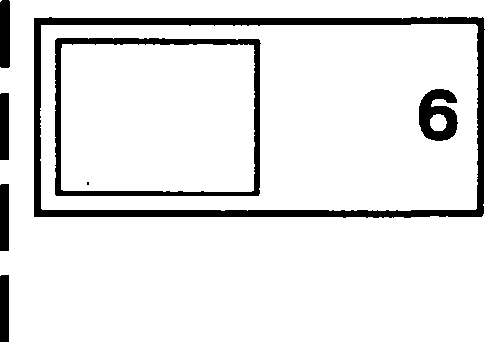 6, = —5, бу+  , = —2	. Най,ците 6 .Ответ:  	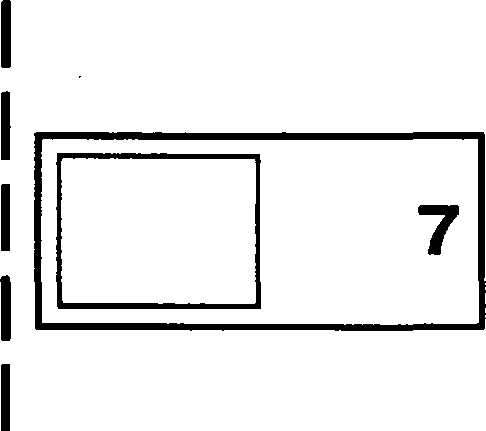 Найдите значение выражения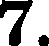 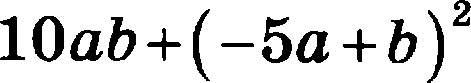 при  о  =  39,  6 =	.Ответ:  	Скажите  решение  системы неравенств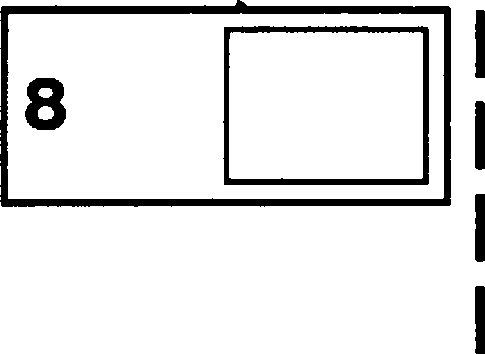 —9 + Зх < 0,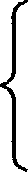 2—Зт <—10.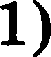 нет решений«)	4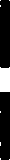 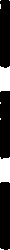 4)	!	4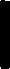 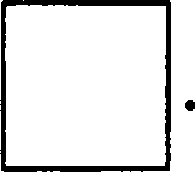 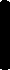 Ответ:Mopyna •Гeouevpun•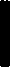 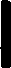 ()ДИH ИП ОСТЈЗЫХ РЛОВ ПЈЗЯМО РОЛЬНОРО ТЈЗ£І ГОЛЬ- ника   равен   630    .   Найдите   его   другой   острый угол. Ответ дайте в градусах.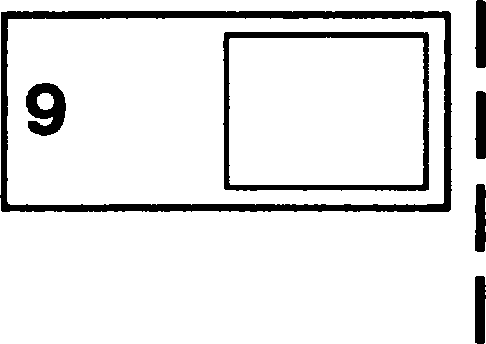                Ответ:   	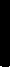                    Отреаки  AC	и  BD	—   диаметры  окружности  с              центром  О.  Угол  ACB    равен  780    .  Найдите  угол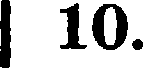 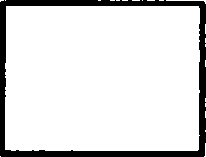 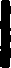                AOD. Ответ дайте в градусах.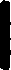 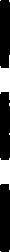 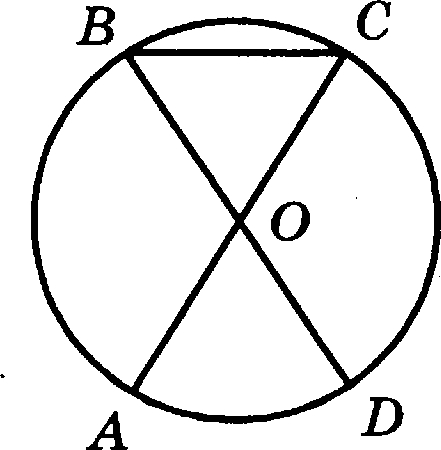                Ответ:   	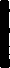 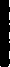      Основания трапеции равны 1 и 17. Найдите             больший из отрезков, на которые делит среднюю             линию отой трапеции одва  из её диаговалей.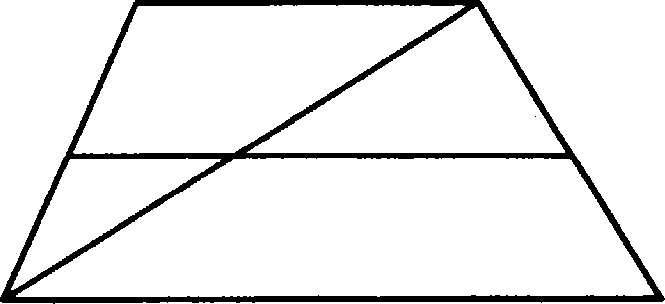 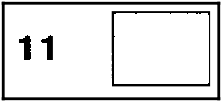 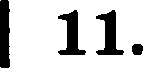                Ответ:   	На аzіеvчатой бумаге с размером клетки 1х1 иаображёя  параллелограмм.  Найдите  его  пло-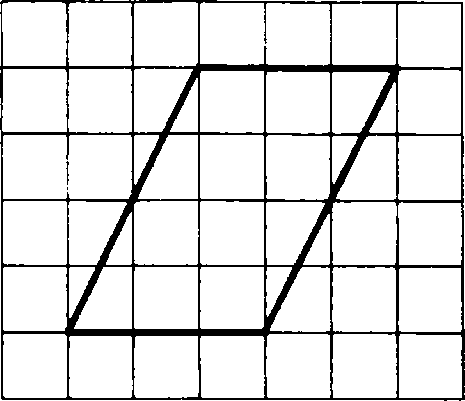 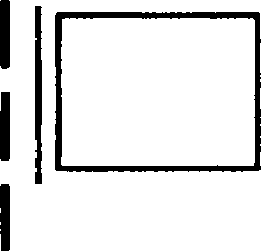 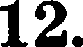 Ответ:	 Какое из сzіедуіощих утверждений верно?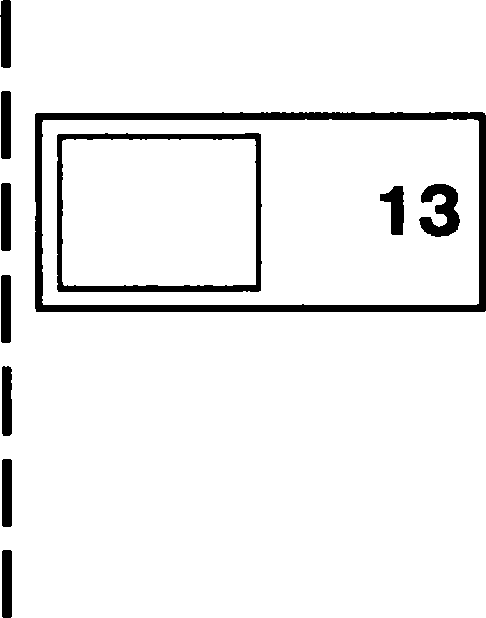 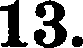 Средняя  линия  трапеции  параллельна  её oe-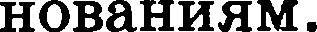 Если две стороны одного треугольника соот- ветственно	равны   двум   сторонам   другого треугольника, то такие треугольвики равны.	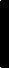 Центр описанной около треугольника ок-    ружности   всегда   лежит   внутри  атого   тре-    РОЛЬВИКІ1.	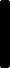 В ответ напишите номер выбранного утвержде-    Ответ:  	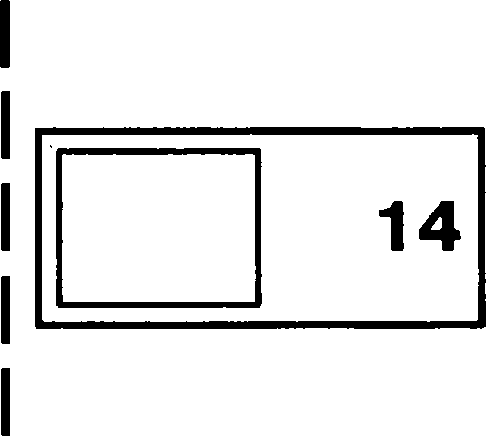 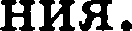 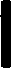 Модуль «Реальная математика»В va6zinцe приведены paauepы иітрафов, ycva- новленные на территории России с 1 сентября 2013 года, аа превышение макеимкяьной paape- шённой скорости, аафикеированное с помощью средств  автоматичеекой фиксации.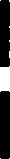 Какой штраф должея заплатить владеzіец авто- мобиль, аафиксированпап скорость которого co- етавила 155 км/ч на участке дороги е макси- мальной  раарешённой  скоросvаю  90  км/ч?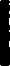 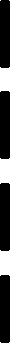 500 рублей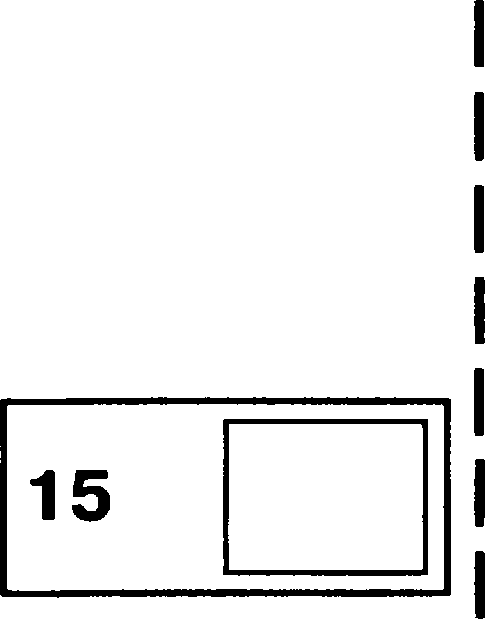 1000 рублей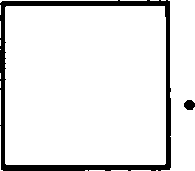 Ответ:2000 рублей5000 рублейНа риеунке покааано, как измевялаеь темпера- тура на протяжении одних еуток.  По горизонта- ли указано вреия еуток, по вертвкали — значе- ние  температуры   в  градуеах   Цепьеия. Сколько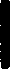 часов в первой половине еуток температура пpe- выиіала 25 °С ?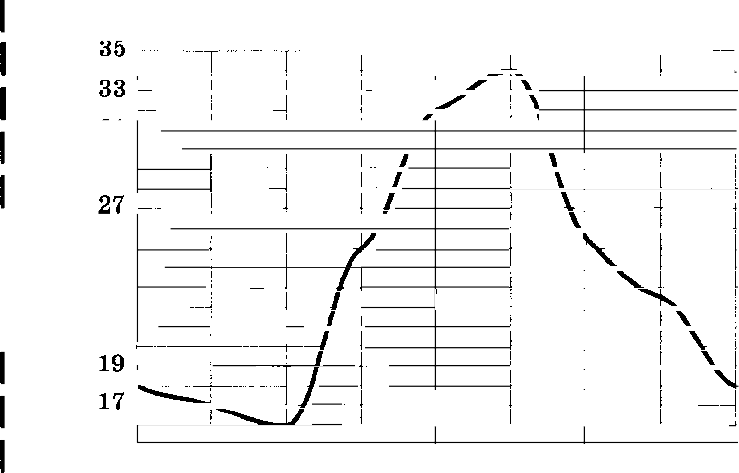 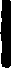 29)	25)	23 ")	21150:00	3:00  6:00	9:00  12:00 15:00 18:00 21:00 0:00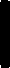 Ответ:   	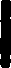        16.	Спортивный   магазин   проводит   аки;ию. Любая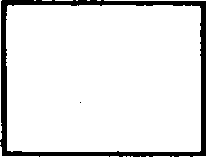 футболка  стоит  400  рублей.  Нри  покупке ,цвухI футболок — скидка на  вторую  футболку  40% .  I   Сколько  рублей  придётся  заплатить  за  покупку        I двух футболок  в период действия акции?Ответ:   	   1 17.    Колесо  имееv  18  епиц.  Углы  между  еоседними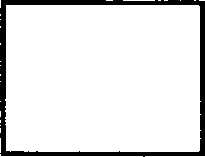 i         епицами  равны.  Найдите  величину  угла  (в  rpa-:	pycax),  который  образуют  две  соседние спицы.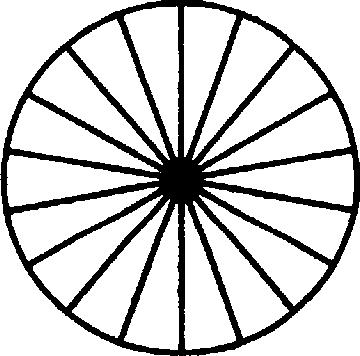 Ответ:  	58На диаграмме покааано еодеряtание питатель- 1 ных  веществ  в  еливочнмх  еухарях.   Определите   1 по   диаграмме,    еодеряtавие   каких   веществ   npe- )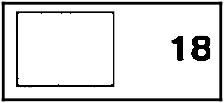 обладает.	Iсухари	) белки	)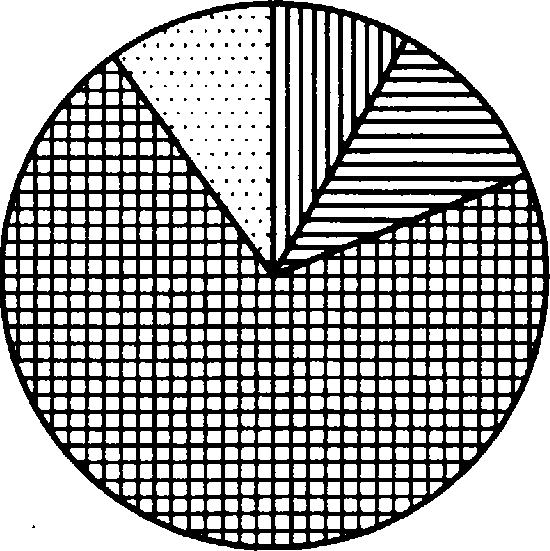 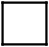 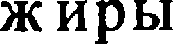 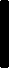 углеводы  гірочее*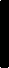 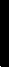 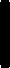 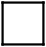 *к  прочему  относятся  вода,  витамины  и мине-ральные вещества	iжиры	3)  углеводы	Iбелки	4)  прочее	)В  ответе   запишите   номер  выбранного вариантgответа.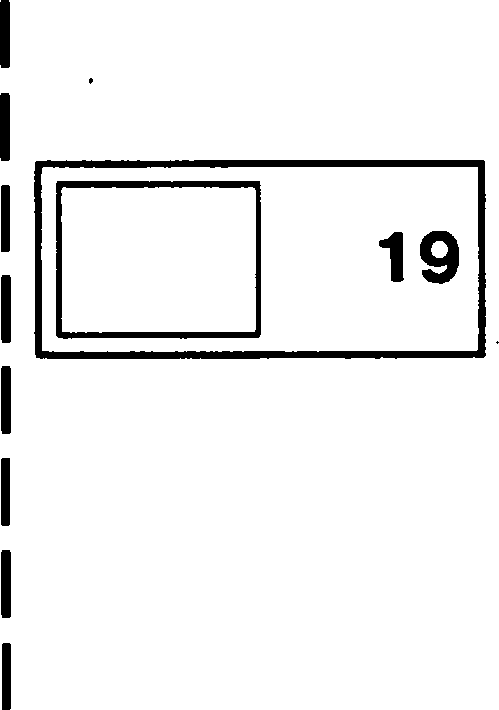 Ответ:  	На тарелке лежат одинаковые на вид пирожки: 7 с мясом, 17 с капуетой и 6 е вишней. Женя наугад берёт один пирожоа.  Найдите  вероят- нооvь того, что порожоа oaanievon е витней.Ответ:   	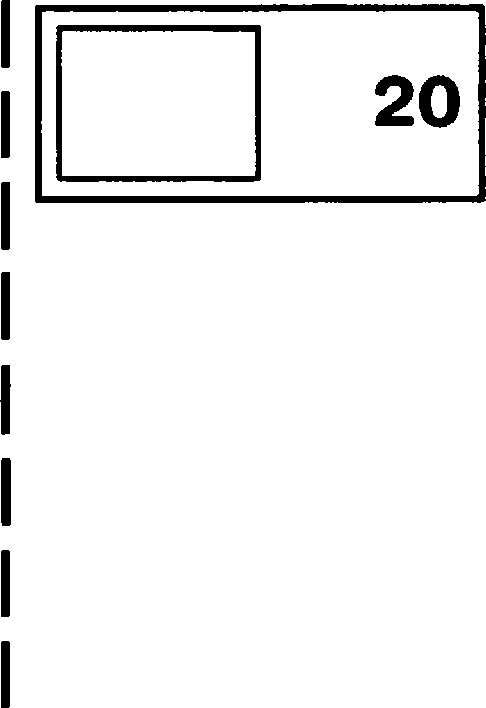 Площадь   четырёхугольника   можно  вычислитьпо  формуле  6 = dcdx sinn  ,  где  dl  и  dl  — длиныдиагоналей четырёхугольника, п — угол между диагоналями. Польауяеь  этой  формулой, найдите   длину   диагонали   dl,    если  dl   —— 14,1   , в S = 8,75.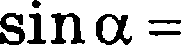 12Ответ:   	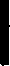 ))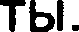 59Vacтa 2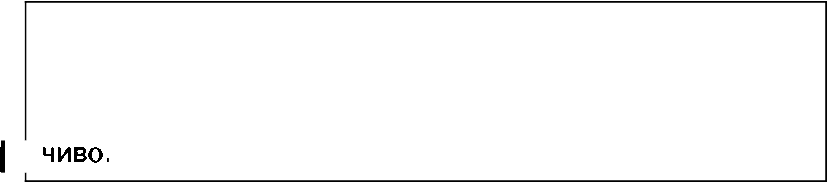 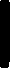 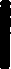 )	При выполнении  заданий 21—26 используйте от-)  дельный лист. Сначала укажите номер задания, а затем)   запишите его решение и ответ. Пишите чётко и разбор-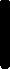 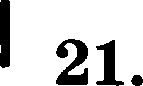 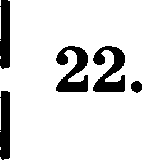 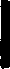 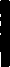 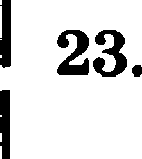 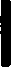 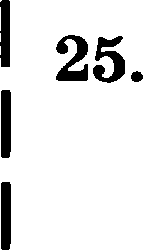 ) 26.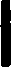 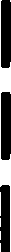 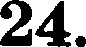 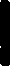 Модуль «Алгебра»Реиіите уравнение  х'  + 4s' —4s—16 = 0.Два автомобиля одновременно отправляютея в 930-километровый пробег. Первый едет со ско- ростью, на 31 км/ч большей, чем второй, и при- бывает к финишу на 5 ч равьше второго. Найди-  те скорость первого автомобиля.Поетройте   график   функции      у =  х  (х  + 2) — 5т   иопререлите,   при   каких   значенипх    m  прямаяу = п  имеет е графиком ровно две общие точки.Модуль «Геометрия»Отреаки AB и CD являются  хордами  окружно- cти. Наидите раеетоявие от  центра окружности до хорды CD, если AB =  30,  CD ——  40,  а расетоя- Rиe от центра окружности до хорды AB равно 20.Биссектрисы  углов  А  н  В  паркллелограмма  ABCD пересекаютея в точке Ј, лежащей на  сто- роне CD.  Докажите, что N — еередина CD.В  треугольнике  AfiC  известны  длины  сторон AfI = 28, AC —— 56, точка О — центр окружности, описанной около  треугольника  AfiC.  Прямая BD, перпендикулярная прямой AO, пересекает сторону AC  в точке D.  Наидите CD.60Превміііение скорости, км/ч21—4041—6061—8081и болееРаамер штрафа,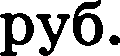 500100020005000